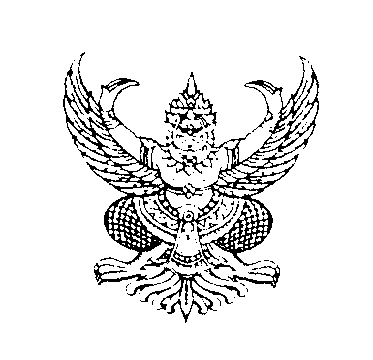 ประกาศเทศบาลตำบลห้วยยอดเรื่อง เปิดเผยราคากลางโครงการก่อสร้างรางระบายน้ำ ค.ส.ล.เริ่มจากถนนเทศบาล 24 ไปถนนเทศารัษฎา ซอย 4 ………………………………………………………………………………………… 	       ด้วยเทศบาลตำบลห้วยยอด จะดำเนินการจ้างโครงการก่อสร้างรางระบายน้ำ ค.ส.ล. เริ่มจากถนนเทศบาล 24 ไปถนนเทศารัษฎา ซอย 4  เพื่อให้การปฏิบัติถูกต้องตามระเบียบกระทรวงมหาดไทยว่าด้วยการพัสดุของหน่วยการบริหารราชการส่วนท้องถิ่น พ.ศ.2535 และที่แก้ไขเพิ่มเติม และหนังสือสำนักงาน ป.ป.ช.ด่วนที่สุด ที่ ปช.0001.26/ว.0027  ลงวันที่  19  กันยายน  2556 จึงขอเปิดเผยราคากลางโครงการก่อสร้าง                     รางระบายน้ำ ค.ส.ล. เริ่มจากถนนเทศบาล 24 ไปถนนเทศารัษฎา ซอย 4  เป็นเงิน 647,000.- บาท (หกแสน            สี่หมื่นเจ็ดพันบาทถ้วน) รายละเอียดตามเอกสารแนบท้ายประกาศนี้ 		จึงประกาศมาให้ทราบโดยทั่วกันประกาศ  ณ วันที่  25  เดือน  เมษายน  พ.ศ. 2560(นายธวัชชัย  วรพงศ์พัฒน์)ตำแหน่ง  นายกเทศมนตรีตำบลห้วยยอดตารางแสดงวงเงินงบประมาณที่ได้รับจัดสรรและราคากลางในงานจ้างก่อสร้าง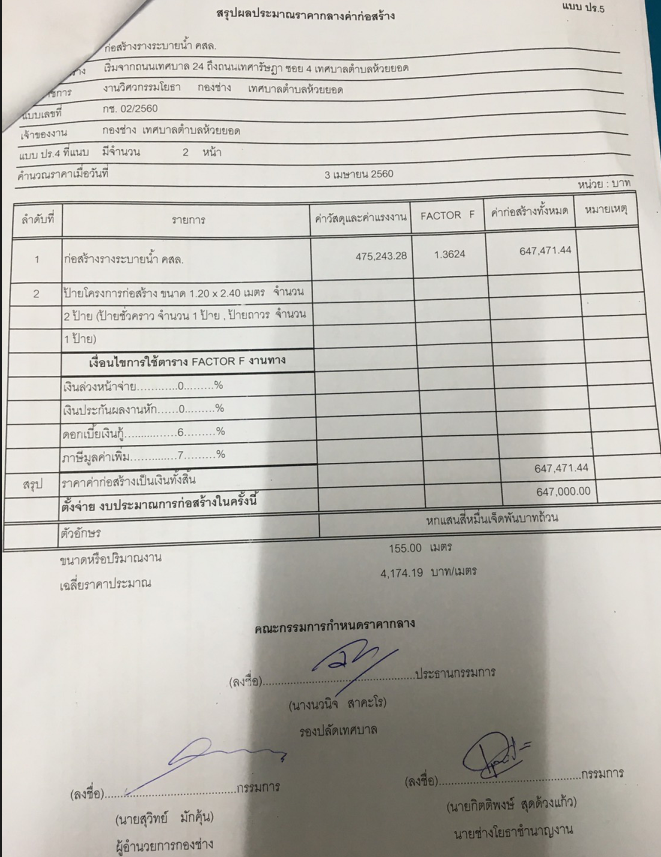 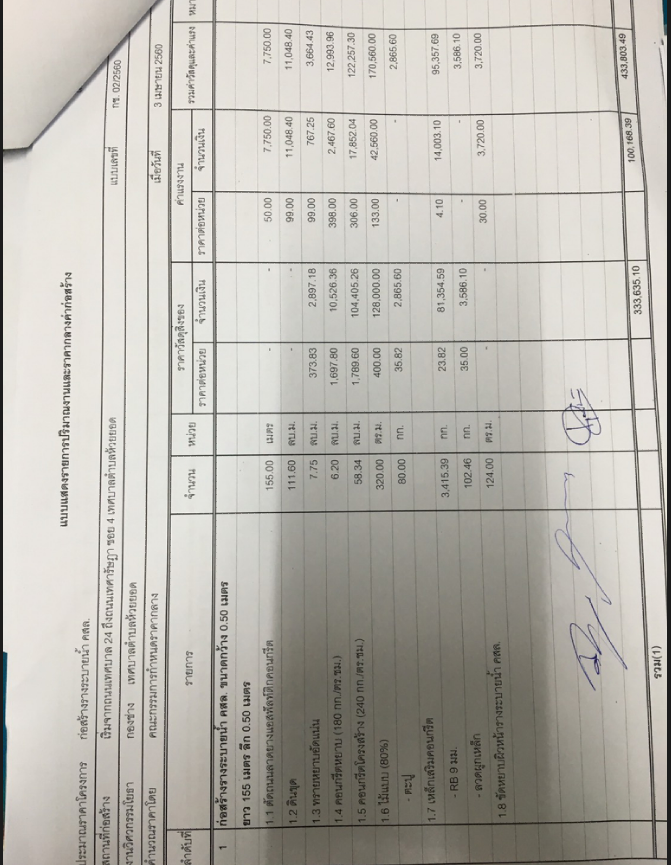 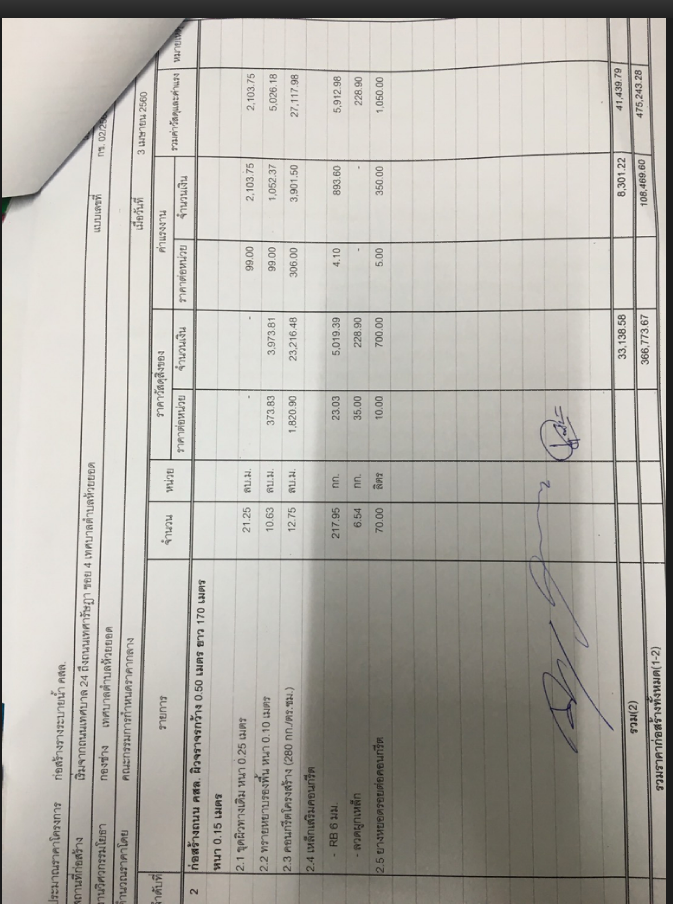 ชื่อโครงการ โครงการก่อสร้างรางระบายน้ำ ค.ส.ล.เริ่มจากถนนเทศบาล 24 ไปถนน                เทศารัษฎา ซอย 4                     หน่วยงานเจ้าของโครงการ  เทศบาลตำบลห้วยยอดวงเงินงบประมาณที่ได้รับจัดสรร   640,000.- บาท (หกแสนสี่หมื่นบาทถ้วน)ลักษณะงานโดยสังเขป ก่อสร้างรางระบายน้ำ ค.ส.ล. เริ่มจากถนนเทศบาล 24 ไปถนนเทศารัษฎา ซอย 4 ขนาดกว้าง 0.50 เมตร พร้อมฝาปิดชนิดรางตื้น ค.ส.ล. ความยาว                  ไม่น้อยกว่า 155 เมตร ลึก 0.50 เมตร ราคากลางคำนวณ ณ วันที่  18  เมษายน  2560 เป็นเงิน  647,000.- บาท (หกแสน                 สี่หมื่นเจ็ดพันบาทถ้วน)บัญชีประมาณการราคากลาง5.1 ปร.45.2 ปร.5     6.  รายชื่อคณะกรรมการกำหนดราคากลาง          6.1 นางนวนิจ  สาคะโร          6.2 นายสุวิทย์  มักคุ้น          6.3 นายกิตติพงษ์  สุดด้วงแก้ว